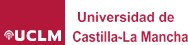 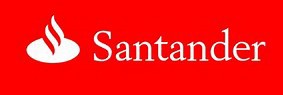 Convocatoria de becas UCLM-Santander de Iniciación a la investigación para estudiantes de másteres oficiales de la UCLM.Curso 2021-2022.ANEXO IIINFORME DEL DIRECTOR DE DEPARTAMENTO, UNIDAD ASOCIADA, INSTITUTO DE INVESTIGACIÓN SOBRE INCORPORACIÓN DE BENEFICIARIOS DE LA AYUDA, DENTRO DE LA CONVOCATORIA DE INICIACIÓN A LA INVESTIGACIÓN PARA ESTUDIANTES DE MÁSTER DE LA UCLM EN EL CURSO 2020-2021.D/Dª.	como director/a del Departamento,Unidad Asociada, Instituto de InvestigaciónINFORMA:Que	no	hay	ningún	inconveniente	para	que	el	beneficiario/a	de	la Ayuda, D./Dª									puedaincorporarse a este Departamento, Unidad Asociada, Instituto de Investigación y utilizar sus instalaciones, para el desarrollo de su actividad.Y para que así conste, firmo la presenteEn	, a	de	 de 2021.SR. VICERRECTOR DE POLÍTICA CIENTÍFICA DE LA UNIVERSIDAD DE CASTILLA-LA MANCHA